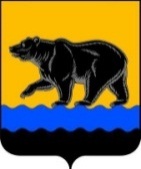 АДМИНИСТРАЦИЯ ГОРОДА НЕФТЕЮГАНСКА постановление15.11.2018 											 № 603-пг.НефтеюганскОб утверждении муниципальной программы города Нефтеюганска«Социально-экономическое развитие города Нефтеюганска»(с изменениями, внесенными постановлениями администрации города Нефтеюганска от 14.02.2019 № 66-п, от 27.03.2019 № 136-п, от 18.04.2019         № 177-п, от 15.05.2019 № 246-п, от 12.08.19 № 737-п, от 11.10.2019 № 1091-п, от 12.11.2019 № 1257-п, от 17.12.2019 № 1421-п, от 24.12.2019 № 1471-п, от 06.02.2020 № 133-п, от 11.03.2020 № 381-п, от 18.05.2020 № 748-п, от 18.06.2020 № 935-п, от 22.09.2020 № 1574-п, от 05.10.2020 № 1684-п, от 18.11.2020 № 2002-п, от 14.12.2020 № 2193-п, от 01.03.2021 № 253-п, от 15.04.2021 № 519-п, от 08.06.2021 № 876-п)В соответствии со статьей 179 Бюджетного кодекса Российской Федерации, постановлениями администрации города Нефтеюганска от 27.09.2018 № 483-п «О перечне муниципальных программ города Нефтеюганска», от 28.08.2018 № 135-нп «О модельной муниципальной программе города Нефтеюганска, порядке принятия решения о разработке муниципальных программ города Нефтеюганска, их формирования, утверждения и реализации» администрация города Нефтеюганска постановляет:1.Утвердить муниципальную программу города Нефтеюганска «Социально-экономическое развитие города Нефтеюганска» согласно приложению к постановлению.2.Признать утратившими силу постановления администрации города Нефтеюганска:2.1.От 25.10.2013 № 1202-п «О муниципальной программе «Социально-экономическое развитие города Нефтеюганска на 2014-2020 годы»;2.2.От 03.04.2014 № 363-п «О внесении изменений в постановление администрации города Нефтеюганска от 25.10.2013 № 1202-п «О муниципальной программе «Социально-экономическое развитие города Нефтеюганска на 2014-2020 годы»;2.3.От 18.08.2014 № 935-п «О внесении изменений в постановление администрации города Нефтеюганска от 25.10.2013 № 1202-п «О муниципальной программе «Социально-экономическое развитие города Нефтеюганска на 2014-2020 годы»;2.4.От 11.09.2014 № 1030-п «О внесении изменений в постановление администрации города Нефтеюганска от 25.10.2013 № 1202-п «О муниципальной программе «Социально-экономическое развитие города Нефтеюганска на 2014-2020 годы»;2.5.От 06.10.2014 № 1108-п «О внесении изменений в постановление администрации города Нефтеюганска от 25.10.2013 № 1202-п «О муниципальной программе «Социально-экономическое развитие города Нефтеюганска на 2014-2020 годы»;2.6.От 12.11.2014 № 1245-п «О внесении изменений в постановление администрации города Нефтеюганска от 25.10.2013 № 1202-п «О муниципальной программе «Социально-экономическое развитие города Нефтеюганска на 2014-2020 годы»;2.7.От 09.12.2014 № 1375-п «О внесении изменений в постановление администрации города Нефтеюганска от 25.10.2013 № 1202-п «О муниципальной программе «Социально-экономическое развитие города Нефтеюганска на 2014-2020 годы»;2.8.От 03.02.2015 № 66-п «О внесении изменений в постановление администрации города Нефтеюганска от 25.10.2013 № 1202-п «О муниципальной программе «Социально-экономическое развитие города Нефтеюганска на 2014-2020 годы»;2.9.От 24.03.2015 № 226-п «О внесении изменений в постановление администрации города Нефтеюганска от 25.10.2013 № 1202-п «О муниципальной программе «Социально-экономическое развитие города Нефтеюганска на 2014-2020 годы»;2.10. От 29.04.2015 № 362-п «О внесении изменений в постановление администрации города Нефтеюганска от 25.10.2013 № 1202-п «О муниципальной программе «Социально-экономическое развитие города Нефтеюганска на 2014-2020 годы»;2.11.От 04.06.2015 № 482-п «О внесении изменений в постановление администрации города Нефтеюганска от 25.10.2013 № 1202-п «О муниципальной программе «Социально-экономическое развитие города Нефтеюганска на 2014-2020 годы»;2.12.От 17.09.2015 № 881-п «О внесении изменений в постановление администрации города Нефтеюганска от 25.10.2013 № 1202-п «О муниципальной программе «Социально-экономическое развитие города Нефтеюганска на 2014-2020 годы»;2.13.От 16.10.2015 № 1013-п «О внесении изменений в постановление администрации города Нефтеюганска от 25.10.2013 № 1202-п «О муниципальной программе «Социально-экономическое развитие города Нефтеюганска на 2014-2020 годы»;2.14.От 17.11.2015 № 1153-п «О внесении изменения в постановление администрации города Нефтеюганска от 25.10.2013 № 1202-п «Об утверждении муниципальной программы города Нефтеюганска «Социально-экономическое развитие города Нефтеюганска на 2014-2020 годы»;2.15.От 17.12.2015 № 1269-п «О внесении изменений в постановление администрации города Нефтеюганска от 25.10.2013 № 1202-п «Об утверждении муниципальной программы города Нефтеюганска «Социально-экономическое развитие города Нефтеюганска на 2014-2020 годы»;2.16.От 16.02.2016 № 122-п «О внесении изменений в постановление администрации города Нефтеюганска от 25.10.2013 № 1202-п «О муниципальной программе «Социально-экономическое развитие города Нефтеюганска на 2014-2020 годы»;2.17.От 07.04.2016 № 313-п «О внесении изменений в постановление администрации города Нефтеюганска от 25.10.2013 № 1202-п «О муниципальной программе «Социально-экономическое развитие города Нефтеюганска на 2014-2020 годы»;2.18.От 02.06.2016 № 529-п «О внесении изменений в постановление администрации города Нефтеюганска от 25.10.2013 № 1202-п «О муниципальной программе «Социально-экономическое развитие города Нефтеюганска на 2014-2020 годы»;2.19.От 07.07.2016 № 698-п «О внесении изменений в постановление администрации города Нефтеюганска от 25.10.2013 № 1202-п «О муниципальной программе «Социально-экономическое развитие города Нефтеюганска на 2014-2020 годы»;2.20.От 25.07.2016 № 752-п «О внесении изменений в постановление администрации города Нефтеюганска от 25.10.2013 № 1202-п «О муниципальной программе «Социально-экономическое развитие города Нефтеюганска на 2014-2020 годы»;2.21.От 26.08.2016 № 827-п «О внесении изменения в постановление администрации города Нефтеюганска от 25.10.2013 № 1202-п «О муниципальной программе «Социально-экономическое развитие города Нефтеюганска на 2014-2020 годы»;2.22.От 14.09.2016 № 860-п «О внесении изменения в постановление администрации города Нефтеюганска от 25.10.2013 № 1202-п «О муниципальной программе «Социально-экономическое развитие города Нефтеюганска на 2014-2020 годы»;2.23.От 14.10.2016 № 947-п «О внесении изменений в постановление администрации города Нефтеюганска от 25.10.2013 № 1202-п «О муниципальной программе «Социально-экономическое развитие города Нефтеюганска на 2014-2020 годы»;2.24.От 02.11.2016 № 1019-п «О внесении изменений в постановление администрации города Нефтеюганска от 25.10.2013 № 1202-п «О муниципальной программе «Социально-экономическое развитие города Нефтеюганска на 2014-2020 годы»;2.25.От 12.12.2016 № 1090-п «О внесении изменений в постановление администрации города Нефтеюганска от 25.10.2013 № 1202-п «О муниципальной программе «Социально-экономическое развитие города Нефтеюганска на 2014-2020 годы»;2.26.От 03.03.2017 № 119-п «О внесении изменений в постановление администрации города Нефтеюганска от 25.10.2013 № 1202-п «О муниципальной программе «Социально-экономическое развитие города Нефтеюганска на 2014-2020 годы»;2.27.От 05.06.2017 № 356-п «О внесении изменений в постановление администрации города Нефтеюганска от 25.10.2013 № 1202-п «О муниципальной программе «Социально-экономическое развитие города Нефтеюганска на 2014-2020 годы»;2.28.От 28.06.2017 № 423-п «О внесении изменений в постановление администрации города Нефтеюганска от 25.10.2013 № 1202-п «О муниципальной программе «Социально-экономическое развитие города Нефтеюганска на 2014-2020 годы»;2.29.От 19.07.2017 № 456-п «О внесении изменений в постановление администрации города Нефтеюганска от 25.10.2013 № 1202-п «О муниципальной программе «Социально-экономическое развитие города Нефтеюганска на 2014-2020 годы»;2.30.От 15.08.2017 № 505-п «О внесении изменений в постановление администрации города Нефтеюганска от 25.10.2013 № 1202-п «О муниципальной программе «Социально-экономическое развитие города Нефтеюганска на 2014-2020 годы»;2.31.От 26.10.2017 № 648-п «О внесении изменений в постановление администрации города Нефтеюганска от 25.10.2013 № 1202-п «О муниципальной программе «Социально-экономическое развитие города Нефтеюганска на 2014-2020 годы»;2.32.От 20.11.2017 № 694-п «О внесении изменений в постановление администрации города Нефтеюганска от 25.10.2013 № 1202-п «О муниципальной программе «Социально-экономическое развитие города Нефтеюганска на 2014-2020 годы»;2.33.От 21.12.2017 № 779-п «О внесении изменений в постановление администрации города Нефтеюганска от 25.10.2013 № 1202-п «О муниципальной программе «Социально-экономическое развитие города Нефтеюганска на 2014-2020 годы»;2.34.От 21.02.2018 № 78-п «О внесении изменений в постановление администрации города Нефтеюганска от 25.10.2013 № 1202-п «О муниципальной программе «Социально-экономическое развитие города Нефтеюганска на 2014-2020 годы»;2.35.От 04.04.2018 № 139-п «О внесении изменений в постановление администрации города Нефтеюганска от 25.10.2013 № 1202-п «О муниципальной программе «Социально-экономическое развитие города Нефтеюганска на 2014-2020 годы»;2.36.От 17.05.2018 № 217-п «О внесении изменений в постановление администрации города Нефтеюганска от 25.10.2013 № 1202-п «О муниципальной программе «Социально-экономическое развитие города Нефтеюганска на 2014-2020 годы»;2.37.От 13.06.2018 № 269-п «О внесении изменений в постановление администрации города Нефтеюганска от 25.10.2013 № 1202-п «О муниципальной программе «Социально-экономическое развитие города Нефтеюганска на 2014-2020 годы»;2.38.От 26.09.2018 № 470-п «О внесении изменений в постановление администрации города Нефтеюганска от 25.10.2013 № 1202-п «О муниципальной программе «Социально-экономическое развитие города Нефтеюганска» на 2014-2020 годы»;2.39.от 31.10.2018 № 546-п «О внесении изменений в постановление администрации города Нефтеюганска от 25.10.2013 № 1202-п                            «О муниципальной программе «Социально-экономическое развитие города Нефтеюганска на 2014-2020 годы»;2.40.от 28.11.2018 № 631-п «О внесении изменений в постановление администрации города Нефтеюганска от 25.10.2013 № 1202-п                                     «О муниципальной программе «Социально-экономическое развитие города Нефтеюганска на 2014-2020 годы»;2.41.от 12.12.2018 № 654-п «О внесении изменений в постановление администрации города Нефтеюганска от 25.10.2013 № 1202-п                                      «О муниципальной программе «Социально-экономическое развитие города Нефтеюганска на 2014-2020 годы»;2.42.от 26.12.2018 № 675-п «О внесении изменений в постановление администрации города Нефтеюганска от 25.10.2013 № 1202-п                                     «О муниципальной программе «Социально-экономическое развитие города Нефтеюганска на 2014-2020 годы».3.Департаменту по делам администрации города (Нечаева С.И.) разместить постановление на официальном сайте органов местного самоуправления города Нефтеюганска в сети Интернет.4.Постановление вступает в силу с 01.01.2019.Глава города Нефтеюганска 							С.Ю.Дегтярев				Приложение к постановлению администрации городаот 15.11.2018 	№ 603-пПаспорт муниципальной программы «Социально-экономическое развитие города Нефтеюганска»Механизм реализации муниципальной программыОтветственный исполнитель и соисполнители муниципальной программы несут ответственность за ее реализацию и конечные результаты, целевое и эффективное использование финансовых средств, уточняют сроки реализации мероприятий муниципальной программы и объемы их финансирования. Ответственный исполнитель муниципальной программы выполняет свои функции во взаимодействии с заинтересованными структурными подразделениями органов местного самоуправления муниципального образования город Нефтеюганск.При текущем управлении реализацией муниципальной программы ответственный исполнитель выполняет следующие основные задачи:разработку и принятие нормативных правовых актов, необходимых для выполнения муниципальной программы;анализ эффективности выполнения программных мероприятий;корректировку мероприятий муниципальной программы по источникам и объемам финансирования, по перечню предлагаемых к реализации задач при принятии бюджета муниципального образования и уточнение возможных объемов финансирования из других источников;ежегодный мониторинг выполнения показателей муниципальной программы, сбор оперативной отчетной информации, подготовку и представление в установленном порядке отчетов о ходе реализации муниципальной программы;информирование общественности о ходе и результатах реализации муниципальной программы, финансировании программных мероприятий, в том числе путем размещения информации на официальном сайте органов местного самоуправления города Нефтеюганска.Оценка результатов и показателей выполнения основных мероприятий муниципальной программы, их эффективности осуществляется в порядке, установленном действующим законодательством.Соисполнители муниципальной программы в пределах своей компетенции:участвуют в разработке предложений по внесению изменений в муниципальную программу;обеспечивают качественное и своевременное исполнение мероприятий муниципальной программы, за реализацию которых они отвечают;предоставляют ответственному исполнителю муниципальной программы отчетность о ходе реализации мероприятий муниципальной программы.Реализация мероприятий муниципальной программы осуществляется с учетом принципов «бережливого производства».Реализация мероприятий муниципальной программы, в части предоставления муниципальных услуг осуществляется в соответствии с административными регламентами предоставления муниципальных услуг, разработанными на основании Федерального закона от 27.07.2010 № 210-ФЗ «Об организации предоставления государственных и муниципальных услуг» и утвержденными нормативно-правовыми актами администрации города Нефтеюганска.Реализация мероприятий муниципальной программы, реализуемых и (или) планируемых к реализации на принципах проектного управления, осуществляется в соответствии с постановлением администрации города Нефтеюганска от 16.12.2016 № 203-нп «Об утверждении Положения о системе управления проектной деятельностью в администрации города Нефтеюганска». Предоставление субсидий юридическим лицам (за исключением субсидий муниципальным учреждениям), индивидуальным предпринимателям, физическим лицам – производителям товаров, работ, услуг, в том числе некоммерческим организациям, не являющимся казенными учреждениями, в соответствии со статьями 78, 78.1 Бюджетного кодекса Российской Федерации осуществляется в соответствии с нормативно-правовыми актами администрации города Нефтеюганска.В процессе реализации муниципальной программы могут проявиться внешние риски:-сокращение финансирования из бюджета Ханты-Мансийского автономного округа - Югры и бюджета муниципального образования город Нефтеюганск, выделенного на выполнение муниципальной программы, что повлечёт пересмотр задач муниципальной программы с точки зрения их сокращения или снижения ожидаемых результатов от их решения;-отсутствие поставщиков/исполнителей товаров, работ (услуг), определяемых на конкурсной основе в порядке, установленном законодательством;-удорожание стоимости товаров, работ (услуг).С целью минимизации рисков муниципальной программы запланированы следующие мероприятия:-ежегодная корректировка результатов исполнения муниципальной программы и объёмов финансирования;-информационное, организационно-методическое и экспертно-аналитическое сопровождение мероприятий муниципальной программы, -мониторинг общественного мнения, освещение в средствах массовой информации процессов и результатов реализации муниципальной программы.В качестве мер управления указанными рисками в целях снижения отрицательных последствий в процессе реализации муниципальной программы будет осуществляться мониторинг действующего законодательства, влияющего на выполнение программных мероприятий, достижение поставленной цели и решение задач, и совершенствование механизмов управления муниципальным имуществом.Реализация основного мероприятия «Проведение работ по оценке и формированию земельных участков в целях эффективного управления земельными ресурсами» осуществляется на основании муниципальных контрактов (договоров) на выполнения работ по формированию земельных участков, определение оценки (рыночной стоимости земельных участков, объектов незавершенного строительства, размера ежегодной арендной платы, цены права на заключение договора (РЗТ), размера первого арендного платежа (Комплексное освоение).Ежегодно ответственным исполнителем Подпрограммы проводится оценка эффективности её реализации.Таблица 2Перечень основных мероприятий муниципальной программыТаблица 3 Мероприятия, реализуемые на принципах проектного управления, направленные в том числе на исполнение национальных и федеральных проектов (программ) Российской ФедерацииПриложение к постановлениюадминистрации городаТаблица 4 Характеристика основных мероприятий муниципальной программы, их связь с целевыми показателямиНаименование муниципальной программыСоциально-экономическое развитие города НефтеюганскаДата утверждения муниципальной программы 15.11.2018Ответственный исполнитель муниципальной программыАдминистрация города Нефтеюганска Соисполнители муниципальной программыДепартамент муниципального имущества администрации города НефтеюганскаДепартамент градостроительства и земельных отношений администрации города НефтеюганскаЦель муниципальной программыСоздание условий для увеличения экономического потенциала городаЗадачи муниципальной программы1.Развитие конкуренции, повышение качества стратегического планирования и управления.2.Эффективное исполнение переданных государственных полномочий.3.Повышение социально-экономической эффективности потребительского рынка, создание условий для наиболее полного удовлетворения спроса населения на качественные товары и услуги.4.Создание благоприятных условий для устойчивого развития малого и среднего предпринимательства.5.Обеспечение информационной открытости органов местного самоуправления, соблюдение права граждан на получение полной и достоверной информации о деятельности органов местного самоуправления города Нефтеюганска6.Создание условий для реализации потребителями своих прав и их защиты. Повышение уровня правовой грамотности и формирование у населения навыков рационального потребительского поведения.7.Эффективное управление земельными ресурсами в границах муниципального образования город НефтеюганскПодпрограммы или основные мероприятия1.Совершенствование муниципального управления.2.Исполнение отдельных государственных полномочий.3.Развитие конкуренции и потребительского рынка.4.Развитие малого и среднего предпринимательства.5.Своевременное и достоверное информирование населения о деятельности органов местного самоуправления муниципального образования город НефтеюганскНаименование портфеля проектов, проекта, направленных в том числе на реализацию в городе Нефтеюганске национальных проектов Российской ФедерацииПортфель проектов «Малое и среднее предпринимательство и поддержка индивидуальной предпринимательской инициативы», в том числе:-проект «Расширение доступа субъектов МСП к финансовой поддержке, в том числе к льготному финансированию»;-проект «Популяризация предпринимательства»Целевые показатели муниципальной программы 1.Уровень удовлетворенности населения муниципального образования качеством предоставления муниципальных услуг – 90%;2.Среднее время ожидания в очереди при обращении заявителя в орган местного самоуправления для получения муниципальных услуг - 15 минут;3.Доля записей актов гражданского состояния, внесенных в электронную базу данных, от общего объема архивного фонда отдела ЗАГС - 100%;4.Удельный вес организаций, охваченных методической помощью по вопросам труда и охраны труда, по данным государственной статистики – 40,0%;5.Количество организаций, реализующих утвержденные ежегодные планы мероприятий по улучшению условий и охраны труда, от общего количества отчитавшихся организаций - 19,5%;6.Количество руководителей и специалистов организаций, ежегодно проходящих обучение и проверку знаний требований охраны труда в обучающих организациях, имеющих лицензию на проведение обучения - 8 500 человек;7.Доля организаций, заключивших и представивших на уведомительную регистрацию коллективные договоры – 7,3%; 8.Количество разработанных методических рекомендаций (памяток, пособий) по вопросам труда и охраны труда для руководителей и представительных органов работников - 13 штук;9.Поголовье сельскохозяйственных животных по основной отрасли животноводства – 3 579 штук;10.Производство молока – 2 329,32 тонны;11.Производство мяса в живом весе – 175,62 тонн;12.Молочная продуктивность коров - 4 094 кг;13.Обеспеченность населения торговой площадью 555 кв.м. на 1 000 жителей;14.Обеспеченность населения посадочными местами в организациях общественного питания в общедоступной сети 58 единиц на 1000 жителей;15.Доля предприятий торговой площадью более                  50 кв.м - 87%;16.Количество предприятий оптового звена -                    28 единиц;17.Число субъектов малого и среднего предпринимательства на 10 тыс. населения                529,3 единицы;   18.Доля среднесписочной численности занятых на малых и средних предприятиях в общей численности работающих – 43,2%;19.Уровень информированности населения города     о деятельности органов местного самоуправления города Нефтеюганска 88% от общей численности населения города;20.Доля населения, выражающего удовлетворенность информационной открытостью органов местного самоуправления города Нефтеюганска - 66% от общей численности населения города;21.Объём эфирного времени в электронных средствах массовой информации города Нефтеюганска посредством телевещания – 574,5 час;22.Объём эфирного времени в электронных средствах массовой информации города Нефтеюганска посредством радиовещания –                        4 233 минуты;23.Объём эфирного времени в электронных средствах массовой информации города Нефтеюганска - 1284 минуты;24.Процент выполнения контрольных мероприятий к общему количеству запланированных мероприятий - 100%;25.Исполнение рекомендаций контрольных мероприятий   при дальнейшем исполнении бюджета - да/нет;26.Доля потребительских споров, разрешенных в досудебном и внесудебном порядке, в общем количестве споров с участием потребителей –                90,8 %;27.Удовлетворенность населения деятельностью органов местного самоуправления (процентов от числа опрошенных) – 75%;28.Исполнение плана мероприятий направленного на эффективное использование земельными ресурсами в границах муниципального образования город Нефтеюганск – 100 %;29.Количество информационных материалов в печатных средствах массовой информации города Нефтеюганска – 51 выпуск.Сроки реализации муниципальной программы2019 - 2025 годы и на период до 2030 годаПараметры финансового обеспечения муниципальной программыОбъем финансирования муниципальной программы на 2019-2030 годы составит 5 167 683,509 тыс. руб.:          2019 год – 470 183,997 тыс. руб.;          2020 год – 476 929,258 тыс. руб.;          2021 год – 438 866,754 тыс. руб.;          2022 год – 423 505,900 тыс. руб.;          2023 год – 419 774,700 тыс. руб.;          2024 год – 419 774,700 тыс. руб.;          2025 год – 419 774,700 тыс. руб.;2026-2030 годы – 2 098 873,500 тыс. руб.Объем налоговых расходов города Нефтеюганска (с расшифровкой по годам реализации муниципальной программы)-                                                     Таблица 1Целевые показатели муниципальной программы№ п/пНаименование показателей результатовБазовый показатель на начало реализации муниципальной программыЗначение показателя по годамЗначение показателя по годамЗначение показателя по годамЗначение показателя по годамЗначение показателя по годамЗначение показателя по годамЗначение показателя по годамЗначение показателя по годамЦелевое значение показателя на момент окончания действия муниципальной программы№ п/пНаименование показателей результатовБазовый показатель на начало реализации муниципальной программы2019 год2020 год2021 год2022 год2023 год2024 год2025 годЗа период с 2026 по 2030 годЦелевое значение показателя на момент окончания действия муниципальной программы1234567891011121Уровень удовлетворенности населения муниципального образования качеством предоставления муниципальных услуг, %85,58585,58686,58787,59090902Среднее время ожидания в очереди при обращении заявителя в орган местного самоуправления для получения муниципальных услуг, минут151515151515151515153Доля записей актов гражданского состояния, внесенных в электронную базу данных, от общего объема архивного фонда отдела ЗАГС, %1001001001001001001001001001004Удельный вес организаций, охваченных методической помощью по вопросам труда и охраны труда, по данным государственной статистики, %262830323436384040405Количество организаций, реализующих утвержденные ежегодные планы мероприятий по улучшению условий и охраны труда, от общего количества отчитавшихся организаций, %13,214,215,216,217,218,219,219,519,519,56Количество руководителей и специалистов организаций, ежегодно проходящих обучение и проверку знаний требований охраны труда в обучающих организациях, имеющих лицензию на проведение обучения, чел.78747974808081908270838084908500850085007Доля организаций, заключивших и представивших на уведомительную регистрацию коллективные договоры, %6,66,76,86,977,17,27,37,37,31234567891011128Количество разработанных методических рекомендаций (памяток, пособий) по вопросам труда и охраны труда для руководителей и представительных органов работников, шт.67891011121313139Поголовье сельскохозяйственных животных по основной отрасли животноводства, шт.557255723579358235863589359335963600360010Производство молока, т1129,81129,82329,322331,623342336,32338,723412343,32343,311Производство мяса в живом весе, т312,07312,07175,62175,8176176,1176,3176,5176,7176,712Яйцо (тыс.шт.)391,12--391,5391,9392,3392,7393,1393,5393,513Растениеводство (картофель) (тн)24,76--24,824,8224,8424,8624,9624,9824,9814Обеспеченность населения торговой площадью, кв.м на 1000 жителей52552553053554054555055555555515Обеспеченность населения посадочными местами в организациях общественного питания в общедоступной сети, единиц на 1000 жителей 5252535455565758585816Доля предприятий торговой площадью более 50 кв.м, %8181828384858687878717Количество предприятий оптового звена, единиц2626262727272828282818Число субъектов малого и среднего предпринимательства на 10 тыс. населения, единиц346,4369,5375,3386,6398,2410,1422,4435,1529,3529,319Доля среднесписочной численности занятых на малых и средних предприятиях в общей численности работающих, %30,530,730,831,43232,833,734,543,243,220Уровень информированности населения города о деятельности органов местного самоуправления города Нефтеюганска, % от общей численности населения города8283848888888888888821Доля населения, выражающего удовлетворенность информационной открытостью органов местного самоуправления города Нефтеюганска, % от общей численности населения города6262636666666666666622Объём эфирного времени в электронных средствах массовой информации города Нефтеюганска посредством телевещания, часов39100574,5574,5574,5000574,523Объём эфирного времени в электронных средствах массовой информации города Нефтеюганска посредством радиовещания, минут423300423342334233000423324Объём эфирного времени в электронных средствах массовой информации города Нефтеюганска, минут128412841284128412841284128412841284128412345678910111225Процент выполнения контрольных мероприятий к общему количеству запланированных мероприятий, %10010010010010010010010010010026Исполнение рекомендаций контрольных мероприятий   при дальнейшем исполнении бюджета (да/нет)дададададададададада27Доля потребительских споров, разрешенных в досудебном и внесудебном порядке, в общем количестве споров с участием потребителей, %9090,190,290,390,490,590,690,790,890,828Удовлетворенность населения деятельностью органов местного самоуправления (процентов от числа опрошенных), %70-727575757575757529Исполнение плана мероприятий направленного на эффективное использование земельными ресурсами в границах муниципального образования город Нефтеюганск, %.100-100100100100---10030Количество информационных материалов в печатных средствах массовой информации города Нефтеюганска, выпуск52465251515151515151№ основного мероприятияОсновные мероприятия муниципальной программы (их связь с целевыми показателями муниципальной программы)ответственный исполнитель/ соисполнительИсточники финансированияФинансовые затраты на реализацию (тыс. рублей)Финансовые затраты на реализацию (тыс. рублей)Финансовые затраты на реализацию (тыс. рублей)Финансовые затраты на реализацию (тыс. рублей)Финансовые затраты на реализацию (тыс. рублей)Финансовые затраты на реализацию (тыс. рублей)Финансовые затраты на реализацию (тыс. рублей)Финансовые затраты на реализацию (тыс. рублей)Финансовые затраты на реализацию (тыс. рублей)№ основного мероприятияОсновные мероприятия муниципальной программы (их связь с целевыми показателями муниципальной программы)ответственный исполнитель/ соисполнительИсточники финансированиявсегов том числев том числев том числев том числев том числев том числев том числев том числе№ основного мероприятияОсновные мероприятия муниципальной программы (их связь с целевыми показателями муниципальной программы)ответственный исполнитель/ соисполнительИсточники финансированиявсего2019 год2020 год2021 год2022 год2023 год2024 год2025 годЗа период с 2026 по 2030 год12345678910111213Подпрограмма 1. «Совершенствование муниципального управления».Подпрограмма 1. «Совершенствование муниципального управления».Подпрограмма 1. «Совершенствование муниципального управления».Подпрограмма 1. «Совершенствование муниципального управления».Подпрограмма 1. «Совершенствование муниципального управления».Подпрограмма 1. «Совершенствование муниципального управления».Подпрограмма 1. «Совершенствование муниципального управления».Подпрограмма 1. «Совершенствование муниципального управления».Подпрограмма 1. «Совершенствование муниципального управления».Подпрограмма 1. «Совершенствование муниципального управления».Подпрограмма 1. «Совершенствование муниципального управления».Подпрограмма 1. «Совершенствование муниципального управления».Подпрограмма 1. «Совершенствование муниципального управления».1.1Обеспечение выполнения комплекса работ по повышению качества анализа и разработки (уточнения) стратегий, комплексных программ, концепций, прогнозов, а так же целеполагающих документов муниципального образования город НефтеюганскАдминистрация города1.2Мониторинг социально-экономического развития муниципального образованияАдминистрация города123456789101112131.3Формирование перечня и методологическое руководство при разработке муниципальных программ и ведомственных программАдминистрация города1.4Обеспечение исполнения муниципальных функций администрации (25, 26)Администрация городаВсего     3 580 043,395        289 982,270          302 148,115        299 437,810       297 978,400        298 812,100         298 812,100       298 812,100       1 494 060,500   1.4Обеспечение исполнения муниципальных функций администрации (25, 26)Администрация городаМестный бюджет     3 580 043,395        289 982,270          302 148,115        299 437,810       297 978,400        298 812,100         298 812,100       298 812,100       1 494 060,500   1.4Обеспечение исполнения муниципальных функций администрации (25, 26)Администрация городаОкружной бюджет                         -                          -                             -                          -                          -                          -                           -                          -                             -     1.5Повышение качества оказания муниципальных услуг, выполнение других обязательств муниципального образования (1, 2)Администрация городаВсего        110 215,487          49 034,887            45 429,500            3 326,600           1 380,500            1 380,500             1 380,500           1 380,500              6 902,500   1.5Повышение качества оказания муниципальных услуг, выполнение других обязательств муниципального образования (1, 2)Администрация городаМестный бюджет        108 269,387          49 034,887            45 429,500            1 380,500           1 380,500            1 380,500             1 380,500           1 380,500              6 902,500   1.5Повышение качества оказания муниципальных услуг, выполнение других обязательств муниципального образования (1, 2)Администрация городаФедеральный бюджет            1 946,100                        -                             -              1 946,100                        -                          -                           -                          -                             -     1.6Проведение работ по оценке и формированию земельных участков в целях эффективного управления земельными ресурсами (29)Департамент градостроительства и земельных отношенийВсего          12 958,126                        -                     57,910            1 200,216           1 300,000            1 300,000             1 300,000           1 300,000              6 500,000   1.6Проведение работ по оценке и формированию земельных участков в целях эффективного управления земельными ресурсами (29)Департамент градостроительства и земельных отношенийМестный бюджет          12 958,126                        -                     57,910            1 200,216           1 300,000            1 300,000             1 300,000           1 300,000              6 500,000   1.6Проведение работ по оценке и формированию земельных участков в целях эффективного управления земельными ресурсами (29)Департамент градостроительства и земельных отношенийФедеральный бюджет                         -                          -                             -                          -                          -                          -                           -                          -                             -     1.6Проведение работ по оценке и формированию земельных участков в целях эффективного управления земельными ресурсами (29)Департамент градостроительства и земельных отношенийОкружной бюджет                         -                          -                             -                          -                          -                          -                           -                          -                             -     12345678910111213Итого по подпрограмме 1Всего     3 703 217,008        339 017,157          347 635,525        303 964,626       300 658,900        301 492,600         301 492,600       301 492,600       1 507 463,000   Итого по подпрограмме 1Местный бюджет     3 701 270,908        339 017,157          347 635,525        302 018,526       300 658,900        301 492,600         301 492,600       301 492,600       1 507 463,000   Итого по подпрограмме 1Окружной бюджет                         -                          -                             -                          -                          -                          -                           -                          -                             -     Итого по подпрограмме 1Федеральный бюджет            1 946,100                        -                             -              1 946,100                        -                          -                           -                          -                             -     Подпрограмма 2 «Исполнение отдельных государственных полномочий».Подпрограмма 2 «Исполнение отдельных государственных полномочий».Подпрограмма 2 «Исполнение отдельных государственных полномочий».Подпрограмма 2 «Исполнение отдельных государственных полномочий».Подпрограмма 2 «Исполнение отдельных государственных полномочий».Подпрограмма 2 «Исполнение отдельных государственных полномочий».Подпрограмма 2 «Исполнение отдельных государственных полномочий».Подпрограмма 2 «Исполнение отдельных государственных полномочий».Подпрограмма 2 «Исполнение отдельных государственных полномочий».Подпрограмма 2 «Исполнение отдельных государственных полномочий».Подпрограмма 2 «Исполнение отдельных государственных полномочий».Подпрограмма 2 «Исполнение отдельных государственных полномочий».Подпрограмма 2 «Исполнение отдельных государственных полномочий».2.1Реализация переданных государственных полномочий на осуществление деятельности по содержанию штатных единиц органов местного самоуправления (3-8)Администрация городаВсего        410 031,510          31 697,137            31 809,533          35 055,640         34 623,600          34 605,700           34 605,700         34 605,700          173 028,500   2.1Реализация переданных государственных полномочий на осуществление деятельности по содержанию штатных единиц органов местного самоуправления (3-8)Администрация городаОкружной бюджет        310 255,700          21 236,000            22 079,100          26 660,200         26 666,800          26 701,700           26 701,700         26 701,700          133 508,500   2.1Реализация переданных государственных полномочий на осуществление деятельности по содержанию штатных единиц органов местного самоуправления (3-8)Администрация городаМестный бюджет            1 976,610            1 202,737                 256,433               517,440                        -                          -                           -                          -                             -     2.1Реализация переданных государственных полномочий на осуществление деятельности по содержанию штатных единиц органов местного самоуправления (3-8)Администрация городаФедеральный бюджет          97 799,200            9 258,400              9 474,000            7 878,000           7 956,800            7 904,000             7 904,000           7 904,000            39 520,000   2.2Осуществление государственных полномочий по составлению (изменению) списков кандидатов в присяжные заседатели федеральных судов общей юрисдикции в Российской ФедерацииАдминистрация городаВсего               301,300                 15,400                 107,000                 12,900                  7,600                 19,800                  19,800                19,800                   99,000   2.2Осуществление государственных полномочий по составлению (изменению) списков кандидатов в присяжные заседатели федеральных судов общей юрисдикции в Российской ФедерацииАдминистрация городаФедеральный бюджет               301,300                 15,400                 107,000                 12,900                  7,600                 19,800                  19,800                19,800                   99,000   123456789101112132.3Государственная поддержка развития растениеводства и животноводства, переработки и реализации продукции (9-13)Администрация городаВсего        384 063,700          43 370,500            36 625,200          34 191,600         35 319,600          29 319,600           29 319,600         29 319,600          146 598,000   2.3Государственная поддержка развития растениеводства и животноводства, переработки и реализации продукции (9-13)Администрация городаФедеральный бюджет                         -                          -                             -                          -                          -                          -                           -                          -                             -     2.3Государственная поддержка развития растениеводства и животноводства, переработки и реализации продукции (9-13)Администрация городаОкружной бюджет        384 063,700          43 370,500            36 625,200          34 191,600         35 319,600          29 319,600           29 319,600         29 319,600          146 598,000   2.3Государственная поддержка развития растениеводства и животноводства, переработки и реализации продукции (9-13)Администрация городаМестный бюджет                         -                          -                             -                          -                          -                          -                           -                          -                             -     Итого по подпрограмме 2Всего        794 396,510          75 083,037            68 541,733          69 260,140         69 950,800          63 945,100           63 945,100         63 945,100          319 725,500   Итого по подпрограмме 2Федеральный бюджет          98 100,500            9 273,800              9 581,000            7 890,900           7 964,400            7 923,800             7 923,800           7 923,800            39 619,000   Итого по подпрограмме 2Окружной бюджет        694 319,400          64 606,500            58 704,300          60 851,800         61 986,400          56 021,300           56 021,300         56 021,300          280 106,500   Итого по подпрограмме 2Местный бюджет            1 976,610            1 202,737                 256,433               517,440                        -                          -                           -                          -                             -     Подпрограмма 3. «Развитие конкуренции и потребительского рынка».Подпрограмма 3. «Развитие конкуренции и потребительского рынка».Подпрограмма 3. «Развитие конкуренции и потребительского рынка».Подпрограмма 3. «Развитие конкуренции и потребительского рынка».Подпрограмма 3. «Развитие конкуренции и потребительского рынка».Подпрограмма 3. «Развитие конкуренции и потребительского рынка».Подпрограмма 3. «Развитие конкуренции и потребительского рынка».Подпрограмма 3. «Развитие конкуренции и потребительского рынка».Подпрограмма 3. «Развитие конкуренции и потребительского рынка».Подпрограмма 3. «Развитие конкуренции и потребительского рынка».Подпрограмма 3. «Развитие конкуренции и потребительского рынка».Подпрограмма 3. «Развитие конкуренции и потребительского рынка».Подпрограмма 3. «Развитие конкуренции и потребительского рынка».3.1Удовлетворение спроса населения на товары и услуги (14-17)Администрация города3.2Правовое просвещение и информирование в сфере защиты прав потребителей (27)Администрация городаПодпрограмма 4 «Развитие малого и среднего предпринимательства».Подпрограмма 4 «Развитие малого и среднего предпринимательства».Подпрограмма 4 «Развитие малого и среднего предпринимательства».Подпрограмма 4 «Развитие малого и среднего предпринимательства».Подпрограмма 4 «Развитие малого и среднего предпринимательства».Подпрограмма 4 «Развитие малого и среднего предпринимательства».Подпрограмма 4 «Развитие малого и среднего предпринимательства».Подпрограмма 4 «Развитие малого и среднего предпринимательства».Подпрограмма 4 «Развитие малого и среднего предпринимательства».Подпрограмма 4 «Развитие малого и среднего предпринимательства».Подпрограмма 4 «Развитие малого и среднего предпринимательства».Подпрограмма 4 «Развитие малого и среднего предпринимательства».Подпрограмма 4 «Развитие малого и среднего предпринимательства».4.1Предоставление в пользование муниципального имущества организациям (18-19)Департамент муниципального имущества123456789101112134.2Региональный проект «Расширение доступа субъектов МСП к финансовой поддержке, в том числе к льготному финансированию» (18-19)Администрация городаВсего          80 872,083            9 065,691              7 574,392            6 423,200           6 423,200            6 423,200             6 423,200           6 423,200            32 116,000   4.2Региональный проект «Расширение доступа субъектов МСП к финансовой поддержке, в том числе к льготному финансированию» (18-19)Администрация городаМестный бюджет          24 581,283            2 300,091              3 371,192            1 891,000           1 891,000            1 891,000             1 891,000           1 891,000              9 455,000   4.2Региональный проект «Расширение доступа субъектов МСП к финансовой поддержке, в том числе к льготному финансированию» (18-19)Администрация городаОкружной бюджет          56 290,800            6 765,600              4 203,200            4 532,200           4 532,200            4 532,200             4 532,200           4 532,200            22 661,000   4.2Региональный проект «Расширение доступа субъектов МСП к финансовой поддержке, в том числе к льготному финансированию» (18-19)Администрация городаФедеральный бюджет                         -                          -                             -                          -                          -                          -                           -                          -                             -     4.3Региональный проект «Популяризация предпринимательства» (18-19)Администрация городаВсего            1 684,365            1 335,300                 349,065                        -                          -                          -                           -                          -                             -     4.3Региональный проект «Популяризация предпринимательства» (18-19)Администрация городаМестный бюджет               788,365               439,300                 349,065                           -     4.3Региональный проект «Популяризация предпринимательства» (18-19)Администрация городаОкружной бюджет               896,000               896,000                           -                             -     4.3Региональный проект «Популяризация предпринимательства» (18-19)Администрация городаФедеральный бюджет                         -                          -                             -                          -                          -                          -                           -                          -                             -     4.4Предоставление неотложных мер поддержки субъектам малого и среднего предпринимательства, осуществляющим деятельность в отраслях, пострадавших от распространения новой короновирусной инфекции (18-19)Администрация городаВсего            4 357,443                        -                4 357,443                        -                          -                          -                           -                          -                             -     4.4Предоставление неотложных мер поддержки субъектам малого и среднего предпринимательства, осуществляющим деятельность в отраслях, пострадавших от распространения новой короновирусной инфекции (18-19)Администрация городаМестный бюджет               610,043                 610,043   4.4Предоставление неотложных мер поддержки субъектам малого и среднего предпринимательства, осуществляющим деятельность в отраслях, пострадавших от распространения новой короновирусной инфекции (18-19)Администрация городаОкружной бюджет            3 747,400              3 747,400   4.4Предоставление неотложных мер поддержки субъектам малого и среднего предпринимательства, осуществляющим деятельность в отраслях, пострадавших от распространения новой короновирусной инфекции (18-19)Администрация городаФедеральный бюджет                         -                             -     12345678910111213Итого по подпрограмме 4Всего          86 913,891          10 400,991            12 280,900            6 423,200           6 423,200            6 423,200             6 423,200           6 423,200            32 116,000   Итого по подпрограмме 4Местный бюджет          25 979,691            2 739,391              4 330,300            1 891,000           1 891,000            1 891,000             1 891,000           1 891,000              9 455,000   Итого по подпрограмме 4Окружной бюджет          60 934,200            7 661,600              7 950,600            4 532,200           4 532,200            4 532,200             4 532,200           4 532,200            22 661,000   Итого по подпрограмме 4Федеральный бюджет                         -                          -                             -                          -                          -                          -                           -                          -                             -     Подпрограмма 5 «Своевременное и достоверное информирование населения о деятельности органов местного самоуправления муниципального образования город Нефтеюганск».Подпрограмма 5 «Своевременное и достоверное информирование населения о деятельности органов местного самоуправления муниципального образования город Нефтеюганск».Подпрограмма 5 «Своевременное и достоверное информирование населения о деятельности органов местного самоуправления муниципального образования город Нефтеюганск».Подпрограмма 5 «Своевременное и достоверное информирование населения о деятельности органов местного самоуправления муниципального образования город Нефтеюганск».Подпрограмма 5 «Своевременное и достоверное информирование населения о деятельности органов местного самоуправления муниципального образования город Нефтеюганск».Подпрограмма 5 «Своевременное и достоверное информирование населения о деятельности органов местного самоуправления муниципального образования город Нефтеюганск».Подпрограмма 5 «Своевременное и достоверное информирование населения о деятельности органов местного самоуправления муниципального образования город Нефтеюганск».Подпрограмма 5 «Своевременное и достоверное информирование населения о деятельности органов местного самоуправления муниципального образования город Нефтеюганск».Подпрограмма 5 «Своевременное и достоверное информирование населения о деятельности органов местного самоуправления муниципального образования город Нефтеюганск».Подпрограмма 5 «Своевременное и достоверное информирование населения о деятельности органов местного самоуправления муниципального образования город Нефтеюганск».Подпрограмма 5 «Своевременное и достоверное информирование населения о деятельности органов местного самоуправления муниципального образования город Нефтеюганск».Подпрограмма 5 «Своевременное и достоверное информирование населения о деятельности органов местного самоуправления муниципального образования город Нефтеюганск».Подпрограмма 5 «Своевременное и достоверное информирование населения о деятельности органов местного самоуправления муниципального образования город Нефтеюганск».5.1Создание условий для реализации целенаправленной информационной политики органов местного самоуправления муниципального образования город Нефтеюганск (20-24, 30)Департамент муниципального имуществаВсего        285 573,015          22 722,300            23 236,900          28 029,915         22 661,500          23 615,300           23 615,300         23 615,300          118 076,500   5.1Создание условий для реализации целенаправленной информационной политики органов местного самоуправления муниципального образования город Нефтеюганск (20-24, 30)Департамент муниципального имуществаМестный бюджет        285 573,015          22 722,300            23 236,900          28 029,915         22 661,500          23 615,300           23 615,300         23 615,300          118 076,500   5.1Создание условий для реализации целенаправленной информационной политики органов местного самоуправления муниципального образования город Нефтеюганск (20-24, 30)Департамент муниципального имуществаОкружной бюджет                         -                          -                             -                          -                          -                          -                           -                          -                             -     5.1Создание условий для реализации целенаправленной информационной политики органов местного самоуправления муниципального образования город Нефтеюганск (20-24, 30)Администрация городаВсего        297 583,085          22 960,512            25 234,200          31 188,873         23 811,500          24 298,500           24 298,500         24 298,500          121 492,500   5.1Создание условий для реализации целенаправленной информационной политики органов местного самоуправления муниципального образования город Нефтеюганск (20-24, 30)Администрация городаМестный бюджет        296 885,085          22 960,512            24 936,200          30 788,873         23 811,500          24 298,500           24 298,500         24 298,500          121 492,500   5.1Создание условий для реализации целенаправленной информационной политики органов местного самоуправления муниципального образования город Нефтеюганск (20-24, 30)Администрация городаОкружной бюджет               698,000                        -                   298,000               400,000                        -                          -                           -                          -                             -     Всего по подпрограмме 5Всего        583 156,100          45 682,812            48 471,100          59 218,788         46 473,000          47 913,800           47 913,800         47 913,800          239 569,000   Всего по подпрограмме 5Местный бюджет        582 458,100          45 682,812            48 173,100          58 818,788         46 473,000          47 913,800           47 913,800         47 913,800          239 569,000   Всего по подпрограмме 5Окружной бюджет               698,000                        -                   298,000               400,000                        -                          -                           -                          -                             -     12345678910111213Всего по муниципальной программеВсего     5 167 683,509        470 183,997          476 929,258        438 866,754       423 505,900        419 774,700         419 774,700       419 774,700       2 098 873,500   Всего по муниципальной программеМестный бюджет     4 311 685,309        388 642,097          400 395,358        363 245,754       349 022,900        351 297,400         351 297,400       351 297,400       1 756 487,000   Всего по муниципальной программеОкружной бюджет        755 951,600          72 268,100            66 952,900          65 784,000         66 518,600          60 553,500           60 553,500         60 553,500          302 767,500   Всего по муниципальной программеФедеральный бюджет        100 046,600            9 273,800              9 581,000            9 837,000           7 964,400            7 923,800             7 923,800           7 923,800            39 619,000   В том числе:В том числе:В том числе:В том числе:В том числе:В том числе:В том числе:В том числе:В том числе:В том числе:В том числе:В том числе:В том числе:Инвестиции в объекты муниципальной собственности (за исключением инвестиций в объекты муниципальной собственности по проектам, портфелям проектов)ВсегоИнвестиции в объекты муниципальной собственности (за исключением инвестиций в объекты муниципальной собственности по проектам, портфелям проектов)Местный бюджетИнвестиции в объекты муниципальной собственности (за исключением инвестиций в объекты муниципальной собственности по проектам, портфелям проектов)Окружной бюджетИнвестиции в объекты муниципальной собственности (за исключением инвестиций в объекты муниципальной собственности по проектам, портфелям проектов)Федеральный бюджетПрочие расходыВсего     5 167 683,509        470 183,997          476 929,258        438 866,754       423 505,900        419 774,700         419 774,700       419 774,700       2 098 873,500   Прочие расходыМестный бюджет     4 311 685,309        388 642,097          400 395,358        363 245,754       349 022,900        351 297,400         351 297,400       351 297,400       1 756 487,000   Прочие расходыОкружной бюджет        755 951,600          72 268,100            66 952,900          65 784,000         66 518,600          60 553,500           60 553,500         60 553,500          302 767,500   Прочие расходыФедеральный бюджет        100 046,600            9 273,800              9 581,000            9 837,000           7 964,400            7 923,800             7 923,800           7 923,800            39 619,000   В том числе:В том числе:В том числе:В том числе:В том числе:В том числе:В том числе:В том числе:В том числе:В том числе:В том числе:В том числе:В том числе:12245678910111213Департамент муниципального имуществаДепартамент муниципального имуществаВсего        285 573,015          22 722,300            23 236,900          28 029,915         22 661,500          23 615,300           23 615,300         23 615,300          118 076,500   Департамент муниципального имуществаДепартамент муниципального имуществаМестный бюджет        285 573,015          22 722,300            23 236,900          28 029,915         22 661,500          23 615,300           23 615,300         23 615,300          118 076,500   Департамент муниципального имуществаДепартамент муниципального имуществаОкружной бюджет                         -                          -                             -                          -                          -                          -                           -                          -                             -     Администрация городаАдминистрация городаВсего     4 869 152,368        447 461,697          453 634,448        409 636,623       399 544,400        394 859,400         394 859,400       394 859,400       1 974 297,000   Администрация городаАдминистрация городаВсего     4 869 152,368        447 461,697          453 634,448        409 636,623       399 544,400        394 859,400         394 859,400       394 859,400       1 974 297,000   Администрация городаАдминистрация городаОкружной бюджет        755 951,600          72 268,100            66 952,900          65 784,000         66 518,600          60 553,500           60 553,500         60 553,500          302 767,500   Администрация городаАдминистрация городаФедеральный бюджет        100 046,600            9 273,800              9 581,000            9 837,000           7 964,400            7 923,800             7 923,800           7 923,800            39 619,000   Администрация городаАдминистрация городаМестный бюджет     4 013 154,168        365 919,797          377 100,548        334 015,623       325 061,400        326 382,100         326 382,100       326 382,100       1 631 910,500   Департамент градостроительства и земельных отношенийДепартамент градостроительства и земельных отношенийВсего          12 958,126                        -                     57,910            1 200,216           1 300,000            1 300,000             1 300,000           1 300,000              6 500,000   Департамент градостроительства и земельных отношенийДепартамент градостроительства и земельных отношенийМестный бюджет          12 958,126                        -                     57,910            1 200,216           1 300,000            1 300,000             1 300,000           1 300,000              6 500,000   Департамент градостроительства и земельных отношенийДепартамент градостроительства и земельных отношенийОкружной бюджет                         -                          -                             -                          -                          -                          -                           -                          -                             -     Департамент градостроительства и земельных отношенийДепартамент градостроительства и земельных отношенийФедеральный бюджет                         -                          -                             -                          -                          -                          -                           -                          -                             -     № п/пНаименование портфеля проектов, проектаНаименование проекта или мероприятияОтветственный исполнительНомер основного мероприятияЦелиСрок реализацииИсточники финансированияЗначения показателя по годамЗначения показателя по годамЗначения показателя по годамЗначения показателя по годамЗначения показателя по годамЗначения показателя по годамЗначения показателя по годамЗначения показателя по годам2026-2030№ п/пНаименование портфеля проектов, проектаНаименование проекта или мероприятияОтветственный исполнительНомер основного мероприятияЦелиСрок реализацииИсточники финансированияВсего20192020202120222023202420252026-203012345678910111213141516171.«Малое и среднее предпринимательство и поддержка индивидуальной предпринимательской инициативы»Региональный проект «Расширение доступа субъектов МСП к финансовой поддержке, в том числе к льготному финансированию»
(17-18) Администрация города Нефтеюганска4.2Упрощение доступа субъектов МСП к льготному финансированию, в том числе ежегодное увеличение объема льготных кредитов, выдаваемых субъектам МСП, включая индивидуальных предпринимателей2019-2030всего  76 455,583        9 065,691      7 574,392      6 423,200      6 423,200      6 423,200      6 423,200      6 423,200      27 699,500   1.«Малое и среднее предпринимательство и поддержка индивидуальной предпринимательской инициативы»Региональный проект «Расширение доступа субъектов МСП к финансовой поддержке, в том числе к льготному финансированию»
(17-18) Администрация города Нефтеюганска4.2Упрощение доступа субъектов МСП к льготному финансированию, в том числе ежегодное увеличение объема льготных кредитов, выдаваемых субъектам МСП, включая индивидуальных предпринимателей2019-2030федеральный бюджет                 -                       -                     -                     -                     -                     -                     -                     -                       -     1.«Малое и среднее предпринимательство и поддержка индивидуальной предпринимательской инициативы»Региональный проект «Расширение доступа субъектов МСП к финансовой поддержке, в том числе к льготному финансированию»
(17-18) Администрация города Нефтеюганска4.2Упрощение доступа субъектов МСП к льготному финансированию, в том числе ежегодное увеличение объема льготных кредитов, выдаваемых субъектам МСП, включая индивидуальных предпринимателей2019-2030бюджет автономного округа  51 874,300        6 765,600      4 203,200      4 532,200      4 532,200      4 532,200      4 532,200      4 532,200      18 244,500   1.«Малое и среднее предпринимательство и поддержка индивидуальной предпринимательской инициативы»Региональный проект «Расширение доступа субъектов МСП к финансовой поддержке, в том числе к льготному финансированию»
(17-18) Администрация города Нефтеюганска4.2Упрощение доступа субъектов МСП к льготному финансированию, в том числе ежегодное увеличение объема льготных кредитов, выдаваемых субъектам МСП, включая индивидуальных предпринимателей2019-2030местный бюджет  24 581,283        2 300,091      3 371,192      1 891,000      1 891,000      1 891,000      1 891,000      1 891,000        9 455,000   1.«Малое и среднее предпринимательство и поддержка индивидуальной предпринимательской инициативы»Региональный проект «Расширение доступа субъектов МСП к финансовой поддержке, в том числе к льготному финансированию»
(17-18) Администрация города Нефтеюганска4.2Упрощение доступа субъектов МСП к льготному финансированию, в том числе ежегодное увеличение объема льготных кредитов, выдаваемых субъектам МСП, включая индивидуальных предпринимателей2019-2030иные внебюджетные источники                 -                       -                     -                     -                     -                     -                     -                     -                       -     1.«Малое и среднее предпринимательство и поддержка индивидуальной предпринимательской инициативы»Региональный проект «Популяризация предпринимательства»
(17-18)  Администрация города Нефтеюганска4.3Формирование положительного образа предпринимательства среди населения Российской Федерации, а также вовлечение различных категорий граждан, включая самозанятых, в сектор малого и среднего предпринимательства, в том числе создание новых субъектов МСП2019-2030всего    6 652,365        1 335,300         349,065                   -                     -                     -                     -                     -          4 968,000   1.«Малое и среднее предпринимательство и поддержка индивидуальной предпринимательской инициативы»Региональный проект «Популяризация предпринимательства»
(17-18)  Администрация города Нефтеюганска4.3Формирование положительного образа предпринимательства среди населения Российской Федерации, а также вовлечение различных категорий граждан, включая самозанятых, в сектор малого и среднего предпринимательства, в том числе создание новых субъектов МСП2019-2030федеральный бюджет                 -                       -                     -                     -                     -                     -                     -                     -                       -     1.«Малое и среднее предпринимательство и поддержка индивидуальной предпринимательской инициативы»Региональный проект «Популяризация предпринимательства»
(17-18)  Администрация города Нефтеюганска4.3Формирование положительного образа предпринимательства среди населения Российской Федерации, а также вовлечение различных категорий граждан, включая самозанятых, в сектор малого и среднего предпринимательства, в том числе создание новых субъектов МСП2019-2030бюджет автономного округа    3 667,500           896,000                   -          2 771,500   1.«Малое и среднее предпринимательство и поддержка индивидуальной предпринимательской инициативы»Региональный проект «Популяризация предпринимательства»
(17-18)  Администрация города Нефтеюганска4.3Формирование положительного образа предпринимательства среди населения Российской Федерации, а также вовлечение различных категорий граждан, включая самозанятых, в сектор малого и среднего предпринимательства, в том числе создание новых субъектов МСП2019-2030местный бюджет    2 984,865           439,300         349,065        2 196,500   1.«Малое и среднее предпринимательство и поддержка индивидуальной предпринимательской инициативы»Региональный проект «Популяризация предпринимательства»
(17-18)  Администрация города Нефтеюганска4.3Формирование положительного образа предпринимательства среди населения Российской Федерации, а также вовлечение различных категорий граждан, включая самозанятых, в сектор малого и среднего предпринимательства, в том числе создание новых субъектов МСП2019-2030иные внебюджетные источники                 -                       -                     -                     -                     -                     -                     -                     -                       -     ИтогоИтогоИтогоИтогоИтогоИтогоИтоговсего  83 107,948      10 400,991      7 923,457      6 423,200      6 423,200      6 423,200      6 423,200      6 423,200      32 667,500   ИтогоИтогоИтогоИтогоИтогоИтогоИтогофедеральный бюджет                 -                       -                     -                     -                     -                     -                     -                     -                       -     ИтогоИтогоИтогоИтогоИтогоИтогоИтогобюджет автономного округа  55 541,800        7 661,600      4 203,200      4 532,200      4 532,200      4 532,200      4 532,200      4 532,200      21 016,000   ИтогоИтогоИтогоИтогоИтогоИтогоИтогоместный бюджет  27 566,148        2 739,391      3 720,257      1 891,000      1 891,000      1 891,000      1 891,000      1 891,000      11 651,500   ИтогоИтогоИтогоИтогоИтогоИтогоИтогоиные внебюджетные источники                 -                       -                     -                     -                     -                     -                     -                     -                       -     № п/пОсновные мероприятияОсновные мероприятияОсновные мероприятияНаименование целевого показателя№ п/пОсновные мероприятияОсновные мероприятияОсновные мероприятияНаименование целевого показателя№ п/пНаименованиеСодержание (направления расходов)Номер приложения к муниципальной программе, реквизиты нормативного правового акта, наименование портфеля проектов (проекта)Наименование целевого показателя12345Цель «Создание условий для увеличения экономического потенциала города»Цель «Создание условий для увеличения экономического потенциала города»Цель «Создание условий для увеличения экономического потенциала города»Цель «Создание условий для увеличения экономического потенциала города»Цель «Создание условий для увеличения экономического потенциала города»Подпрограмма 1. «Совершенствование муниципального управления»Подпрограмма 1. «Совершенствование муниципального управления»Подпрограмма 1. «Совершенствование муниципального управления»Подпрограмма 1. «Совершенствование муниципального управления»Подпрограмма 1. «Совершенствование муниципального управления»Задача  «Развитие конкуренции, повышение качества стратегического планирования и управления»Задача  «Развитие конкуренции, повышение качества стратегического планирования и управления»Задача  «Развитие конкуренции, повышение качества стратегического планирования и управления»Задача  «Развитие конкуренции, повышение качества стратегического планирования и управления»Задача  «Развитие конкуренции, повышение качества стратегического планирования и управления»1.1Обеспечение выполнения комплекса работ по повышению качества анализа и разработки (уточнения) стратегий, комплексных программ, концепций, прогнозов, а так же целеполагающих документов муниципального образования город Нефтеюганск1.2Мониторинг социально-экономического развития муниципального образования1.3Формирование перечня и методологическое руководство при разработке муниципальных программ и ведомственных программ123451.4Обеспечение исполнения муниципальных функций администрации (24,25)Расходы на содержание аппарата администрации города Нефтеюганска, МКУ «УпОДОМС» и прочие расходы (связь, информатика).1.ФЗ от 06.10.2003 № 131-ФЗ «Об общих принципах организации местного самоуправления в Российской Федерации»2.ФЗ от 31.07.1998 № 145-ФЗ «Бюджетный кодекс Российской Федерации» 3. ФЗ от 02.03.2007 № 25-ФЗ «О муниципальной службе в Российской Федерации»4.ФЗ от 05.08.200 № 117-ФЗ «Налоговый кодекс Российской Федерации» (вторая часть)5.ФЗ от 28.06.2014 № 188-ФЗ «О внесении изменений в отдельные законодательные акты Российской Федерации по вопросам обязательного социального страхования»6.ФЗ от 03.07.2016 № 250-ФЗ «О внесении изменений в отдельные законодательные акты РФ признании утратившими силу отдельных законодательных актов (положений законодательных актов) РФ в связи с принятием ФЗ «О внесении изменений в части первую и вторую налогового кодекса в РФ в связи с передачей налоговым органом полномочий по администрированию страховых взносов на обязательное пенсионное и медицинское страхование»7.Постановление Правительства Российской Федерации от 28.11.2018   № 1426 «О предельной величине базы для исчисления страховых взносов на обязательное социальное страхование на случай временной нетрудоспособности и в связи с материнством и на обязательное пенсионное страхование с 1 января 2019 г.»; 8.Постановление Правительства Российской Федерации от 06.11.2019 № 1407 «О предельной величине базы для исчисления страховых взносов на обязательное социальное страхование на случай временной нетрудоспособности и в связи с материнством и на обязательное пенсионное страхование с 1 января 2020 г.»9.Закон ХМАО - Югры от 20.07.2007 № 113-оз «Об отдельных вопросах муниципальной службы в ХМАО - Югре»10.Постановление Правительства ХМАО - Югры от 24.12.2007 333-п «О нормативах формирования расходов на оплату труда депутатов, выборных должностных лиц местного самоуправления, осуществляющих свои полномочия на постоянной основе, и муниципальных служащих в ХМАО -Югре»11.Решение Думы города Нефтеюганска от 26.09.2018 № 440-VI «О денежном содержании лица, замещающего муниципальную должность, и лица, замещающего должность муниципальной службы в органах местного самоуправления города Нефтеюганска»12.Решение Думы города Нефтеюганска от 27.09.2012 № 373-V «Об утверждении Положения о гарантиях и компенсациях для лиц, проживающих в муниципальном образовании город Нефтеюганск, работающих в организациях, финансируемых из бюджета муниципального образования город Нефтеюганск»13.Устав города Нефтеюганска от 30.05.2005 № 475 «Устав города Нефтеюганска»14.Распоряжение администрации города Нефтеюганска от 08.06.2010   № 264-р «О порядке и размерах возмещения расходов, связанных со служебными командировками»15.Коллективный договор администрации города Нефтеюганска от 22.09.2010 б/н «Коллективный договор»16.Распоряжение администрации города Нефтеюганска от 24.06.2013 № 314-р «Об утверждении положения о департаменте по делам администрации»17.Постановление администрации города Нефтеюганска от 18.10.2012 № 3000 «О создании муниципального казенного учреждения «Управление по обеспечению органов местного самоуправления города Нефтеюганска»18.Постановление Правительства ХМАО – Югры от 23.08.2019 № 278-п «О нормативах формирования расходов на оплату труда депутатов, выборных должностных лиц местного самоуправления, осуществляющих свои полномочия на постоянной основе, муниципальных служащих в ХМАО – Югре»-Процент выполнения контрольных мероприятий к общему количеству запланированных мероприятий, %-Исполнение рекомендаций контрольных мероприятий   при дальнейшем исполнении бюджета (да/нет)123451.5Повышение качества оказания муниципальных услуг, выполнение других обязательств муниципального образования (1,2)Расходы на прочие мероприятия органов местного самоуправления в т.ч.: организацию деятельности предоставления государственных и муниципальных услуг населению через многофункциональный центр (МФЦ), по принципу «единого окна»; оплату членских взносов; другие расходы, связанные с выполнением других обязательств.1.ФЗ от 27.07.2010 «Об организации предоставления государственных и муниципальных услуг» 2.Постановление Правительства Российской Федерации от 22.12.2012          № 1376 «О некоторых мерах по повышению качества предоставления государственных (муниципальных) услуг на базе многофункциональных центров предоставления государственных (муниципальных) услуг»-Уровень удовлетворенности населения муниципального образования качеством предоставления муниципальных услуг-Среднее время ожидания в очереди при обращении заявителя в орган местного самоуправления для получения муниципальных услуг, минутЗадача «Эффективное управление земельными ресурсами в границах муниципального образования город Нефтеюганск»Задача «Эффективное управление земельными ресурсами в границах муниципального образования город Нефтеюганск»Задача «Эффективное управление земельными ресурсами в границах муниципального образования город Нефтеюганск»Задача «Эффективное управление земельными ресурсами в границах муниципального образования город Нефтеюганск»Задача «Эффективное управление земельными ресурсами в границах муниципального образования город Нефтеюганск»1.6Проведение работ по оценке и формированию земельных участков в целях эффективного управления земельными ресурсами (28)Расходы на осуществление переданных полномочий в сфере земельных отношений, направленных  на выполнения работ по формированию земельных участков и  определение оценки (рыночной стоимость земельных участков, объектов незавершенного строительства, размера ежегодной арендной платы, цены права на заключение договора (РЗТ), размера первого арендного платежа (Комплексное освоение).1.ФЗ от 06.10.2003 № 131-ФЗ «Об общих принципах организации местного самоуправления в Российской Федерации»2.ФЗ от 31.07.1998 № 145-ФЗ «Бюджетный кодекс Российской Федерации»3. ФЗ от 25.10.2001 N 136-ФЗ «Земельный кодекс Российской Федерации»4. ФЗ от 29.12.2004 N 190-ФЗ «Градостроительный кодекс Российской Федерации»5. ФЗ от 24.07.2007 №221-ФЗ «О кадастровой деятельности»6. ФЗ от 29.07.1998 №135-ФЗ «Об оценочной деятельности в Российской федерации»7.Постановление Правительства РФ от 03.12.2014 №1299 «О утверждении Правил проведения публичных торгов по продаже объектов незавершенного строительства»-Исполнение плана мероприятий направленного на эффективное использование земельными ресурсами в границах муниципального образования город Нефтеюганск, %Подпрограмма 2 «Исполнение отдельных государственных полномочий»Подпрограмма 2 «Исполнение отдельных государственных полномочий»Подпрограмма 2 «Исполнение отдельных государственных полномочий»Подпрограмма 2 «Исполнение отдельных государственных полномочий»Подпрограмма 2 «Исполнение отдельных государственных полномочий»Задача «Эффективное исполнение переданных государственных полномочий»Задача «Эффективное исполнение переданных государственных полномочий»Задача «Эффективное исполнение переданных государственных полномочий»Задача «Эффективное исполнение переданных государственных полномочий»Задача «Эффективное исполнение переданных государственных полномочий»123452.1Реализация переданных государственных полномочий на осуществление деятельности по содержанию штатных единиц органов местного самоуправления (3-8)Расходы на осуществление переданных полномочий: по образованию и организации деятельности комиссий по делам несовершеннолетних и защите их прав; по созданию административных комиссий; в сфере трудовых отношений и государственного управления охраной; на государственную регистрацию актов гражданского состояния; по хранению, комплектованию, учету и использованию архивных документов, относящихся к государственной собственности Ханты- Мансийского автономного округа - Югры1. Закон ХМАО - Югра от 15.10.2010 № 149-оз «О наделении органов местного самоуправления муниципальных образований Ханты-Мансийского автономного округа – Югры отдельными государственными полномочиями по хранению, комплектованию, учету и использованию архивных документов, относящихся к государственной собственности Ханты-Мансийского автономного округа – Югры» 2. Закон ХМАО - Югры от 30.09.2008 № 91-оз (ред. от 10.12.2019) «О наделении органов местного самоуправления муниципальных образований Ханты-Мансийского автономного округа - Югры отдельными государственными полномочиями в сфере государственной регистрации актов гражданского состояния» 3. Закон ХМАО - Югры от 27.05.2011 № 57-оз (ред. от 27.06.2014) «О наделении органов местного самоуправления муниципальных образований Ханты-Мансийского автономного округа - Югры отдельными государственными полномочиями в сфере трудовых отношений и государственного управления охраной труда» 4. Закон ХМАО - Югры от 12.10.2005 № 74-оз (ред. от 28.05.2020) «О комиссиях по делам несовершеннолетних и защите их прав в Ханты-Мансийском автономном округе - Югре и наделении органов местного самоуправления отдельными государственными полномочиями по созданию и осуществлению деятельности комиссий по делам несовершеннолетних и защите их прав» 5. Закон ХМАО - Югры от 02.03.2009 № 5-оз (ред. от 27.09.2015) «Об административных комиссиях в Ханты-Мансийском автономном округе – Югре»-Доля записей актов гражданского состояния, внесенных в электронную базу данных, от общего объема архивного фонда отдела ЗАГС, %-Удельный вес организаций, охваченных методической помощью по вопросам труда и охраны труда, по данным государственной статистики, %-Количество организаций, реализующих утвержденные ежегодные планы мероприятий по улучшению условий и охраны труда, от общего количества отчитавшихся организаций, %-Количество руководителей и специалистов организаций, ежегодно проходящих обучение и проверку знаний требований охраны труда в обучающих организациях, имеющих лицензию на проведение обучения, чел.-Доля организаций, заключивших и представивших на уведомительную регистрацию коллективные договоры, %-Количество разработанных методических рекомендаций (памяток, пособий) по вопросам труда и охраны труда для руководителей и представительных органов работников, шт.2.2Осуществление государственных полномочий по составлению (изменению) списков кандидатов в присяжные заседатели федеральных судов общей юрисдикции в Российской ФедерацииРасходы на финансовое обеспечение переданных полномочий по составлению (изменению) списков кандидатов в присяжные заседатели федеральных судов общей юрисдикции в Российской ФедерацииПостановление Правительства Российской Федерации от 23.05.2005 № 320 «Об утверждении Правил финансового обеспечения переданных исполнительно-распорядительным органам муниципальных образований государственных полномочий по составлению списков кандидатов в присяжные заседатели федеральных судов общей юрисдикции в Российской Федерации»2.3Государственная поддержка развития растениеводства и животноводства, переработки и реализации продукции (9-12)Предоставление субсидий сельскохозяйственным товаропроизводителям в рамках реализации государственной программы «Развитие агропромышленного комплекса»Постановление Правительства ХМАО - Югры от 05.10.2018 № 344-п «О государственной программе Ханты-Мансийского автономного округа - Югры «Развитие агропромышленного комплекса»-Поголовье сельскохозяйственных животных по основной отрасли животноводства, шт.-Производство молока, т-Производство мяса в живом весе, т-Яйцо (тыс.шт.)-Растениеводство (картофель) (т)Подпрограмма 3. «Развитие конкуренции и потребительского рынка»Подпрограмма 3. «Развитие конкуренции и потребительского рынка»Подпрограмма 3. «Развитие конкуренции и потребительского рынка»Подпрограмма 3. «Развитие конкуренции и потребительского рынка»Подпрограмма 3. «Развитие конкуренции и потребительского рынка»Цель  «Удовлетворение спроса населения на товары и услуги»Цель  «Удовлетворение спроса населения на товары и услуги»Цель  «Удовлетворение спроса населения на товары и услуги»Цель  «Удовлетворение спроса населения на товары и услуги»Цель  «Удовлетворение спроса населения на товары и услуги»Задача «Повышение социально-экономической эффективности потребительского рынка, создание условий для наиболее полного удовлетворения спроса населения на качественные товары и услуги»Задача «Повышение социально-экономической эффективности потребительского рынка, создание условий для наиболее полного удовлетворения спроса населения на качественные товары и услуги»Задача «Повышение социально-экономической эффективности потребительского рынка, создание условий для наиболее полного удовлетворения спроса населения на качественные товары и услуги»Задача «Повышение социально-экономической эффективности потребительского рынка, создание условий для наиболее полного удовлетворения спроса населения на качественные товары и услуги»Задача «Повышение социально-экономической эффективности потребительского рынка, создание условий для наиболее полного удовлетворения спроса населения на качественные товары и услуги»123453.1Удовлетворение спроса населения на товары и услуги (13-16)В целях создания условий для обеспечения населения города услугами торговли, общественного питания, создания условий для развития субъектов сельскохозяйственного производства, расширения рынка сельскохозяйственной продукции отделом развития предпринимательства и потребительского рынка обеспечивается проведение и организация ярмарок по продаже товаров народного потребления иногородних товаропроизводителей (ежеквартально) и «ярмарок выходного дня» местных производителей (еженедельно по пятницам)Закон ХМАО - Югры от 20.07.2007 № 102-оз «Об организации деятельности ярмарок на территории Ханты-Мансийского автономного округа - Югры»-Обеспеченность населения торговой площадью, кв.м на 1000 жителей-Обеспеченность населения посадочными местами в организациях общественного питания в общедоступной сети, единиц на 1000 жителей-Доля предприятий торговой площадью более 50 кв.м, %-Количество предприятий оптового звена, единицЗадача «Создание условий для реализации потребителями своих прав и их защиты. Повышение уровня правовой грамотности и формирование у населения навыков рационального потребительского поведения»Задача «Создание условий для реализации потребителями своих прав и их защиты. Повышение уровня правовой грамотности и формирование у населения навыков рационального потребительского поведения»Задача «Создание условий для реализации потребителями своих прав и их защиты. Повышение уровня правовой грамотности и формирование у населения навыков рационального потребительского поведения»Задача «Создание условий для реализации потребителями своих прав и их защиты. Повышение уровня правовой грамотности и формирование у населения навыков рационального потребительского поведения»Задача «Создание условий для реализации потребителями своих прав и их защиты. Повышение уровня правовой грамотности и формирование у населения навыков рационального потребительского поведения»3.2Правовое просвещение и информирование в сфере защиты прав потребителей (26)Консультирование потребителей для восстановления своих прав и их защиты, а также повышения уровня правовой грамотности и формирования у населения навыков рационального потребительского поведения.	Закон Российской Федерации от 07.02.1992 № 2300-1 «О защите прав потребителей»Доля потребительских споров, разрешенных в досудебном и внесудебном порядке, в общем количестве споров с участием потребителей.Рассчитывается как удельный вес числа потребительских споров, урегулированных потребителями с хозяйствующими субъектами в добровольном (досудебном и внесудебном) порядке, в общем количестве потребительских споров, по которым потребителям оказана правовая помощь специалистом органов местного самоуправления, занимающегося защитой прав потребителейПодпрограмма 4 «Развитие малого и среднего предпринимательства»Подпрограмма 4 «Развитие малого и среднего предпринимательства»Подпрограмма 4 «Развитие малого и среднего предпринимательства»Подпрограмма 4 «Развитие малого и среднего предпринимательства»Подпрограмма 4 «Развитие малого и среднего предпринимательства»Цель «Высокий уровень информационной, имущественной и финансовой поддержки малого и среднего предпринимательства»Цель «Высокий уровень информационной, имущественной и финансовой поддержки малого и среднего предпринимательства»Цель «Высокий уровень информационной, имущественной и финансовой поддержки малого и среднего предпринимательства»Цель «Высокий уровень информационной, имущественной и финансовой поддержки малого и среднего предпринимательства»Цель «Высокий уровень информационной, имущественной и финансовой поддержки малого и среднего предпринимательства»Задача «Создание благоприятных условий для устойчивого развития малого и среднего предпринимательства»Задача «Создание благоприятных условий для устойчивого развития малого и среднего предпринимательства»Задача «Создание благоприятных условий для устойчивого развития малого и среднего предпринимательства»Задача «Создание благоприятных условий для устойчивого развития малого и среднего предпринимательства»Задача «Создание благоприятных условий для устойчивого развития малого и среднего предпринимательства»4.1Предоставление в пользование муниципального имущества организациям    (17-18)4.2Расширение доступа субъектов МСП к финансовой поддержке, в том числе к льготному финансированию (17-18)Расходы на реализацию мероприятий государственной поддержки малого и среднего предпринимательства г. Нефтеюганска.1.Постановление Правительства ХМАО – Югры от 05.10.2018 № 336-п «О государственной программе Ханты-Мансийского автономного округа – Югры «О государственной программе Ханты-Мансийского автономного округа - Югры «Развитие экономического потенциала» (с изменениями)2.Постановление администрации города Нефтеюганска от 11.06.2019 № 106-нп «О порядке предоставления в 2019 году субсидий на возмещение затрат субъектам малого и среднего предпринимательства, осуществляющим деятельность на территории города Нефтеюганска»3. Постановление Правительства ХМАО – Югры от 05.10.2018 № 336-п «О государственной программе Ханты-Мансийского автономного округа – Югры «О государственной программе Ханты-Мансийского автономного округа - Югры «Развитие экономического потенциала» (с изменениями)-Число субъектов малого и среднего предпринимательства на 10 тыс. населения, единиц-Доля среднесписочной численности занятых на малых и средних предприятиях в общей численности работающих, %4.3Региональный проект «Популяризация предпринимательства»                      (17-18)Расходы на реализацию мероприятий государственной поддержки малого и среднего предпринимательства г. Нефтеюганска.1.Постановление Правительства ХМАО – Югры от 05.10.2018 № 336-п «О государственной программе Ханты-Мансийского автономного округа – Югры «О государственной программе Ханты-Мансийского автономного округа - Югры «Развитие экономического потенциала» (с изменениями)2.Постановление администрации города Нефтеюганска от 11.06.2019 № 106-нп «О порядке предоставления в 2019 году субсидий на возмещение затрат субъектам малого и среднего предпринимательства, осуществляющим деятельность на территории города Нефтеюганска»3. Постановление Правительства ХМАО – Югры от 05.10.2018 № 336-п «О государственной программе Ханты-Мансийского автономного округа – Югры «О государственной программе Ханты-Мансийского автономного округа - Югры «Развитие экономического потенциала» (с изменениями)-Число субъектов малого и среднего предпринимательства на 10 тыс. населения, единиц-Доля среднесписочной численности занятых на малых и средних предприятиях в общей численности работающих, %4.4Предоставление неотложных мер поддержки субъектам малого и среднего предпринимательства, осуществляющим деятельность в отраслях, пострадавших от распространения новой коронавирусной инфекции (17-18)Расходы на реализацию мероприятий государственной поддержки малого и среднего предпринимательства г. Нефтеюганска.1.Постановление Правительства ХМАО – Югры от 05.10.2018 № 336-п «О государственной программе Ханты-Мансийского автономного округа – Югры «О государственной программе Ханты-Мансийского автономного округа - Югры «Развитие экономического потенциала» (с изменениями)2.Постановление администрации города Нефтеюганска от 11.06.2019 № 106-нп «О порядке предоставления в 2019 году субсидий на возмещение затрат субъектам малого и среднего предпринимательства, осуществляющим деятельность на территории города Нефтеюганска»3. Постановление Правительства ХМАО – Югры от 05.10.2018 № 336-п «О государственной программе Ханты-Мансийского автономного округа – Югры «О государственной программе Ханты-Мансийского автономного округа - Югры «Развитие экономического потенциала» (с изменениями)-Число субъектов малого и среднего предпринимательства на 10 тыс. населения, единиц-Доля среднесписочной численности занятых на малых и средних предприятиях в общей численности работающих, %Подпрограмма 5 «Своевременное и достоверное информирование населения о деятельности органов местного самоуправления муниципального образования город Нефтеюганск»Подпрограмма 5 «Своевременное и достоверное информирование населения о деятельности органов местного самоуправления муниципального образования город Нефтеюганск»Подпрограмма 5 «Своевременное и достоверное информирование населения о деятельности органов местного самоуправления муниципального образования город Нефтеюганск»Подпрограмма 5 «Своевременное и достоверное информирование населения о деятельности органов местного самоуправления муниципального образования город Нефтеюганск»Подпрограмма 5 «Своевременное и достоверное информирование населения о деятельности органов местного самоуправления муниципального образования город Нефтеюганск»Задача «Обеспечение информационной открытости органов местного самоуправления, соблюдение права граждан на получение полной и достоверной информации о деятельности органов местного самоуправления города Нефтеюганск»Задача «Обеспечение информационной открытости органов местного самоуправления, соблюдение права граждан на получение полной и достоверной информации о деятельности органов местного самоуправления города Нефтеюганск»Задача «Обеспечение информационной открытости органов местного самоуправления, соблюдение права граждан на получение полной и достоверной информации о деятельности органов местного самоуправления города Нефтеюганск»Задача «Обеспечение информационной открытости органов местного самоуправления, соблюдение права граждан на получение полной и достоверной информации о деятельности органов местного самоуправления города Нефтеюганск»Задача «Обеспечение информационной открытости органов местного самоуправления, соблюдение права граждан на получение полной и достоверной информации о деятельности органов местного самоуправления города Нефтеюганск»5.1Создание условий для реализации целенаправленной информационной политики органов местного самоуправления муниципального образования город Нефтеюганск (19-23, 29)1)Расходы на обеспечение деятельности (оказание услуг) муниципального автономного учреждения «Редакция газеты «Здравствуйте, нефтеюганцы!»2) Расходы на реализацию мероприятий, направленных на своевременное и достоверное информирование населения о деятельности органов местного самоуправления муниципального образования города Нефтеюганска.3)Расходы на обеспечение деятельности АУ «НИЦ».1.ФЗ от 03.11.2006 № 174 «Об автономных учреждениях» (с изменениями) 2.Постановление администрации г.Нефтеюганска от 18.05.2016 № 75-нп «Об утверждении порядка определения нормативных затрат на оказание муниципальной услуги «Осуществление издательской деятельности муниципальным автономным учреждением «Редакция газеты «Здравствуйте, нефтеюганцы!»3. Постановление администрации города Нефтеюганска от 18.07.2016            № 145-нп «Об утверждении порядка определения объема и условий предоставления субсидий бюджета города Нефтеюганска муниципальным бюджетным и автономным учреждением города Нефтеюганска на иные цели» (с изменениями) 4. Постановление администрации города Нефтеюганска от 14.02.2018              № 24 «О порядке формирования, финансового обеспечения выполнения муниципального задания муниципальными учреждениями города Нефтеюганска и предоставления субсидий муниципальным бюджетным  и автономным учреждениям города Нефтеюганска на финансовое обеспечение выполнения муниципального задания»-Уровень информированности населения города о деятельности органов местного самоуправления города Нефтеюганска, % от общей численности населения города-Доля населения, выражающего удовлетворенность информационной открытостью органов местного самоуправления города Нефтеюганска, % от общей численности населения города-Объём эфирного времени в электронных средствах массовой информации города Нефтеюганска, минут-Объём эфирного времени в электронных средствах массовой информации города Нефтеюганска посредством телевещания, часов-Объём эфирного времени в электронных средствах массовой информации города Нефтеюганска посредством радиовещания, минут-Количество информационных материалов в печатных средствах массовой информации города Нефтеюганска, выпуск